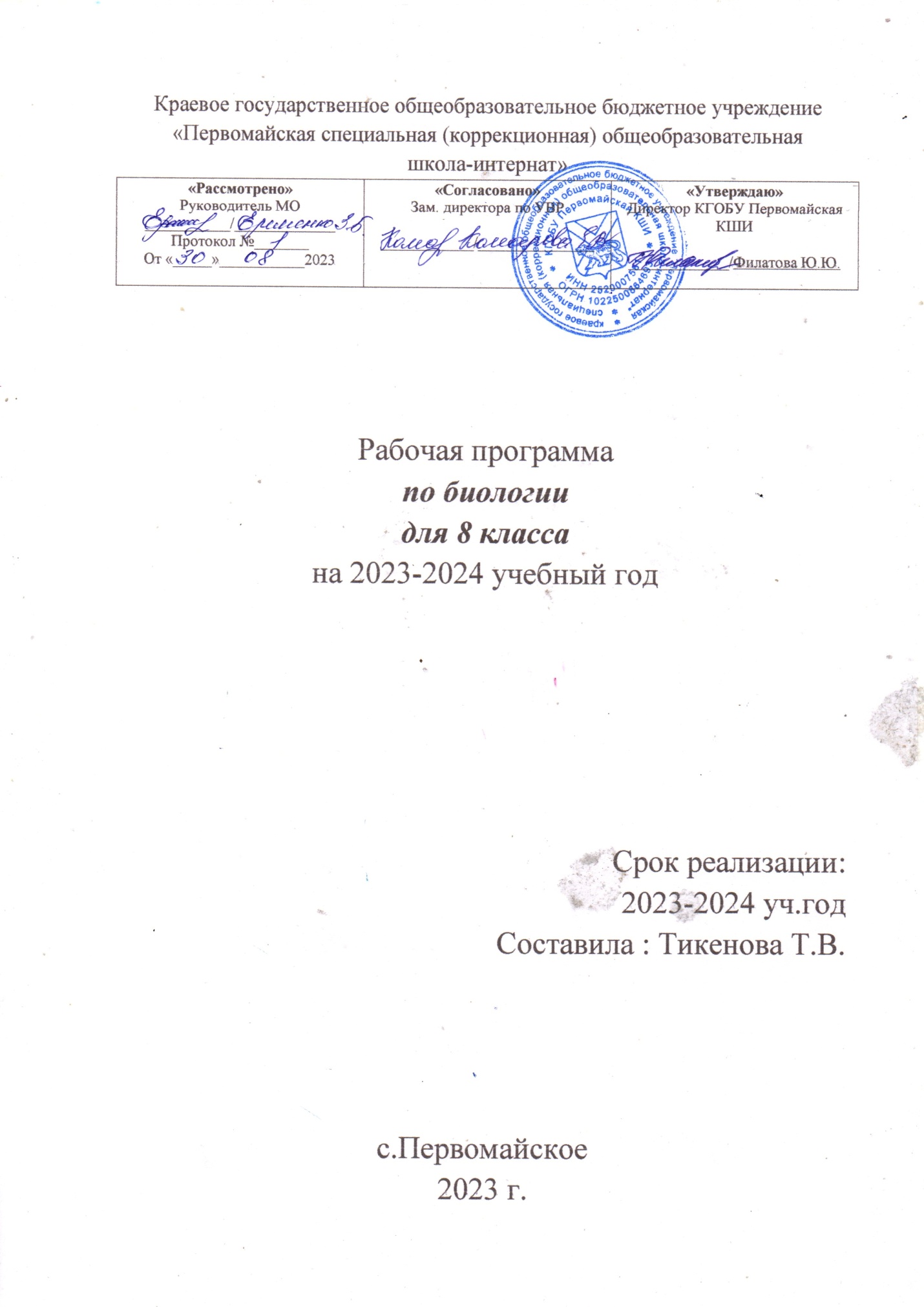 СОДЕРЖАНИЕI.     ПОЯСНИТЕЛЬНАЯ ЗАПИСКА..................................................................3II. СОДЕРЖАНИЕ ОБУЧЕНИЯ.....................................................................11III. ТЕМАТИЧЕСКОЕ ПЛАНИРОВАНИЕ....................................................142I. ПОЯСНИТЕЛЬНАЯ ЗАПИСКААдаптированная основная общеобразовательная рабочая программа по учебному предмету «Биология» 8 класс ФГОС образования обучающихся с умственной отсталостью (интеллектуальными нарушениями) (вариант 1) разработана на основании следующих нормативно-правовых документов:1. Приказ Минпросвещения России от 24.11.2022 N 1026"Об утверждении федеральной адаптированной основной общеобразовательной программы обучающихся с умственной отсталостью (интеллектуальными нарушениями)", (Зарегистрировано в Минюсте России 30.12.2022 N 71930);Федеральный закон от 29 декабря 2012 г. № 273-ФЗ «Об образовании в Российской Федерации» (в ред. Федеральных законов от 17.02.2021 № 10-ФЗ, от 24.03.2021 № 51-ФЗ, от 05.04.2021 № 85-ФЗ, от 20.04.2021 № 95-ФЗ, от 30.04.2021 № 114-ФЗ, от 11.06.2021 № 170-ФЗ, от 02.07.2021 № 310-ФЗ, от 02.07.2021 № 351-ФЗ);Приказ Министерства образования и науки Российской Федерации от 19.12.2014 № 1599 "Об утверждении федерального государственного образовательного стандарта образования обучающихся с умственной отсталостью (интеллектуальными нарушениями)"Рабочие программы по учебным предметам ФГОС образования обучающихся с интеллектуальными нарушениями. Вариант 1, 5 – 9 классы, под редакцией Э.В. Якубовской, М.И. Шишковой, И.М. Бгажноковой. Издательство М.: «Просвещение», 2021 г.;Учебный план КГОБУ Первомайская КШИ для детей с умственной отсталостью (интеллектуальными нарушениями) на 2023-2024 уч. год;Календарный учебный график КГОБУ Первомайская КШИ на 2023-2024 уч. год; Расписание уроков на 2023 – 2024 учебный год.Адаптированная образовательная программа КГОБУ Первомайская КШИ.ФАООП УО (вариант 1) адресована обучающимся с легкой умственной отсталостью (интеллектуальными нарушениями) с учетом реализации их особых образовательных потребностей, а также индивидуальных особенностей и возможностей.Учебный предмет «Биология» относится к предметной области «Есте-ствознание»» и является обязательной частью учебного плана.В соответствии с учебным планом рабочая программа по учебному предмету «Биология» в 8 классе рассчитана на 34 учебные недели и составляет 68 часов в год (2 часа в неделю).Федеральная адаптированная основная общеобразовательная программа определяет цель и задачи учебного предмета «Биология».Цель учебного предмета - знакомство с разнообразием животного мира, воспитание у обучающихся чувства любви к природе и ответственности за ее сохранность.Задачи обучения:− формирование элементарных научных представлений о компонентах живой природы: строении и жизни животных;− формирование умений и навыков практического применения биологических знаний: ухода за домашними животными, использование полученных знаний для решения бытовых и экологических проблем;3− формирование навыков правильного поведения в природе, способ-ствовать экологическому, эстетическому, физическому, санитарно- гигие-ническому воспитанию, усвоению правил здорового образа жизни;− развитие познавательной деятельности, обучение умению анализиро-вать, сравнивать природные объекты и явления, подводить к обобщающим понятиям, понимать причинно-следственные зависимости, расширять лек-сический запас, развивать связную речь и другие психические функции;Рабочая программа по учебному предмету «Биология» в 8 классе определяет следующие задачи:− формирование элементарных научных представлений о поведении, образе жизни и особенностях внешнего вида изучаемых животных;− установление взаимосвязи между средой обитания и внешним ви-дом животных;− формирование умений называть признаки сходства и различия между группами животных, узнавать и различать по внешнему виду в окружающем мире, фотографиях, рисунках;− формирование умений описывать особенности внешнего вида раз-ных групп животных;− формирование умений применения практических знаний: уход за животными;− формирование навыков правильного поведения в природе;− использование правил здорового образа жизни, поведения в природе в окружающей природе;− формирование умений анализировать, сравнивать изучаемые объ-екты и явления, понимать причинно-следственные зависимости.4Планируемые результаты освоения рабочей программы по учебному предмету «Биология» в 8 классеЛичностные результаты:−воспитание бережного отношения к истории и культуре других наро-дов, природным и культурным достопримечательностям страны:−способность к осмыслению социального окружения, своего места в нем; осознание необходимости охраны природы, сохранения многообразия мира животных;−владение навыками коммуникации и принятыми нормами социаль-ного взаимодействия при выполнении работ по уходу за животными; ис-пользование доступных информационных технологий для коммуникации;−воспитание эстетических потребностей, ценностей и чувств, умение видеть красоту, гармонию окружающей природы;−овладение социально- бытовыми навыками, правилами личной и об-щественной гигиены, используемыми в повседневной жизни;−сформированностьадекватныхпредставленийособственныхвозмож-ностях, о насущно необходимом жизнеобеспечении: умение ухаживать за домашними питомцами;−сформированность готовности к самостоятельной жизни, знание пра-вил ухода за животными на ферме и дома;−сформированность навыков сотрудничества с взрослыми и сверстни-ками в разных социальных ситуациях.Уровни достижения предметных результатов по учебному предмету «Биология» в 8 классеМинимальный уровень:− иметь представление об объектах и явлениях неживой и живой при-роды;− знать особенности внешнего вида изученных животных, узнавание и5различение изученных объектов в окружающем мире, моделях, фотогра-фиях, рисунках;− знать общие признаки изученных групп животных, правила поведе-ния в природе, техники безопасности, здорового образа жизни в объеме про-граммы;− выполнять совместно с учителем практические работы, предусмот-ренные программой;− применять полученные знания и сформированные умения в бытовых ситуациях (уход за растениями).Достаточный уровень:− иметь представление об объектах неживой и живой природы;− знать основные взаимосвязи между природными компонентами, при-родой и человеком;− устанавливать взаимосвязи между средой обитания и внешним видом объекта (единство формы и функции);− знать признаки сходства и различия между группами животных;− выполнять классификации на основе выделения общих признаков;− узнаватьизученные природные объектыпо внешнему виду (натураль-ные объекты, муляжи, слайды, рисунки, схемы);− знать правила здорового образа жизни и безопасного поведения, ис-пользовать их для объяснения новых ситуаций;− выполнять практические работы самостоятельно или предваритель-ной (ориентировочной) помощи учителя− владеть сформированными знаниями и умениями в учебных, учебно-бытовых и учебно-трудовых ситуациях.6Система оценки достижения обучающимисяс умственной отсталостью планируемых результатов освоения рабочей программы по учебному предмету «Биология» в 8 классеОценка личностных результатов предполагает, прежде всего, оценку продвижения обучающегося в овладении социальными (жизненными) ком-петенциями, может быть представлена в условных единицах:−0 баллов - нет фиксируемой динамики; −1 балл - минимальная динамика;−2 балла - удовлетворительная динамика; −3 балла - значительная динамика.Критерии оценки предметных результатовОценка предметныхрезультатов осуществляется по итогам индивиду-ального и фронтального опроса обучающихся, выполнения самостоятель-ных работ (по темам уроков), контрольных работ (входных, текущих, про-межуточных, итоговых) и тестовых заданий. При оценке предметных ре-зультатов учитывается уровень самостоятельности обучающегося и особен-ности его развития. Критерии оценки предметных результатов за устный ответ:Оценка «5» ставится в случае, если обучающийся:−показывает знания, понимание, глубинуусвоения всегопрограммного материала;−умеет выделять главные положения в изученном материале, на осно-вании фактов и примеров обобщать, делать выводы, устанавливать меж-предметные и внутрипредметные связи, творчески применяет полученные знания в незнакомой ситуации;−не допускает ошибок и недочетов при воспроизведении изученного материала, при устных ответах устраняет отдельные неточности с помощью7дополнительных вопросов учителя, соблюдает культуру письменной и уст-ной речи, правила оформления письменных работ. Оценка «4» ставится в случае, если обучающийся:−показывает знания всего изученного программного материала;−умеет выделять главные положения в изученном материале, на осно-вании фактов и примеров обобщать, делать выводы, устанавливать внутри-предметные связи, применять полученные знания на практике;−допускает незначительные (негрубые) ошибки и недочеты при вос-произведении изученного материала, соблюдает основные правила куль-туры письменной и устной речи, правила оформления письменных работ.Оценка «3» ставится в случае, если обучающийся:−показывает знания иусвоение изученного программного материала на уровне минимальных требований;−умеет работать на уровне воспроизведения, испытывает затруднения при ответах на видоизмененные вопросы;−допускает грубые или несколько негрубых ошибок при воспроизведе-нии изученного материала, незначительно не соблюдает основные правила культуры письменной и устной речи, правила оформления письменных ра-бот.Оценка «2» не ставится.Критерии оценивания практических работ (лабораторных работ) обучающихся по биологииОценка «5» ставится если:−правильно по заданию учителя проведено наблюдение;−полно раскрыто содержание материала в объеме программы; −четко и правильно даны определения;−вывод самостоятельный, использованы ранее приобретенные знания. Оценка «4»ставится если:8−наблюдение проведено самостоятельно;−частично раскрыто основное содержание материала;−в основном правильно даны определения, но допущены нарушения последовательности изложения;−вывод неполный.Оценка «3» ставится если:−наблюдение проведено с помощью учителя; −усвоено основное содержание материала;−определения понятий нечеткие;−допущены ошибки и неточности в выводе. −наблюдение проведено с помощью учителя; −усвоено основное содержание материала;−определения понятий нечеткие;−допущены ошибки и неточности в выводе. Оценка «2» не ставится.Оценка самостоятельных письменных и контрольных работ. Оценка «5» ставится если:− обучающийся выполнил работу без ошибок и недочетов; − допустил не более одного недочета.Оценка «4» ставится если:−обучающийся выполнил работу полностью, но допустил в ней не бо-лее одной негрубой ошибки и одного недочета;−обучающийся выполнил работу полностью, но допустил в ней не бо-лее двух недочетов.Оценка «3» ставится, если:−обучающийся правильно выполнил не менее 2/3 работы или допустил не более двух грубых ошибок;−обучающийся правильно выполнилне менее 2/3 работы или допустил9не более одной грубой и одной негрубой ошибки и одного недочета;−обучающийся правильно выполнил не менее 2/3 работы или допустил не более двух-трех негрубых ошибок.Оценка «2» не ставится.10II.	СОДЕРЖАНИЕ ОБУЧЕНИЯОбучение биологии в 8 классе носит практическую направленность итесно связано с другими учебными предметами, жизнью, готовит обучаю-щихся к овладению профессионально-трудовыми знаниями и навыками, учит использованию биологических знаний в различных ситуациях. Распре-деление учебного материала позволяет обеспечить постепенный переход от теоретического изучения предмета к практико-теоретическому, с обязатель-ным учётом значимости усваиваемых знаний и умений формирования жиз-ненных компетенций.Программа по «Биологии» в 8 классе включает 9 разделов.Раздел «Ведение» направлен на знакомство с многообразием живот-ного мира. Места обитания животных и приспособленность их к условиям жизни.В разделе «Животные» большое внимание уделяется установлению причинно-следственных зависимостей между средой обитания и особенно-стями жизни животных, демонстрации единства формы и функции, взаимо-связи между живой и неживой природой, формированию практических уме-ний (уход за животными, соблюдение санитарно-гигиенических правил).При изучении раздела «Черви» обучающиеся знакомятся с внешним видом дождевого червя, образ жизни, питание, дыхание, способ передвиже-ния.В разделе «Насекомые» обучающиеся знакомятся с внешним строе-нием, образом жизни, питанием, дыханием способом передвижения, раз-множением насекомых.Раздел «Рыбы» направлен на знакомство с общими признаками рыб, средой обитания, с представителями речных и морских рыб.В разделе «Земноводные» обучающиеся знакомятся с общими при-знаками земноводных, средой обитания.11Изучая раздел «Пресмыкающиеся», обучающиеся знакомятся с об-щими признаками пресмыкающихся (передвижение – ползание по суше). Внешнее строение, питание, дыхание, кровообращение, нервная система, органы чувств, размножение.Раздел «Птицы» направлен на знакомство с общей характеристикой птиц: средой обитания, особенности внешнего и внутреннего строения, раз-множение.В разделе «Млекопитающие» обучающиеся знакомятся с общими признаками, разнообразием, строением, образом жизни млекопитающих.Раздел «Сельскохозяйственные млекопитающие» направлен на зна-комство с общими признаками, разнообразием, строение и образом жизни сельскохозяйственных млекопитающих.Программа предполагает ведение наблюдений, организацию лабора-торных и практических работ, демонстрацию опытов и проведение экскур-сий – все это даст возможность более целенаправленно способствовать раз-витию любознательности и повышению интереса к предмету, а также более эффективно осуществлять коррекцию учащихся: развивать память и наблю-дательность, корригировать мышление и речь.Содержание разделов1213III.	ТЕМАТИЧЕСКОЕ ПЛАНИРОВАНИЕ141516171819202122232425262728293031323334353637383940414243444546474849505152№ п/пНазвание раздела, темыКоличе-ство часовКонтрольные работы1Введение22Беспозвоночные животные1113Позвоночные животные5313.1Рыбы813.2Земноводные313.3Пресмыкающиеся513.4Птицы1013.5Млекопитающие1514Сельскохозяйственные млекопитающие1215Обобщение2Итого:	68		8	№Тема урокаКол-во часовКол-во часовдатаПрограммное содержаниеДифференциация видов деятельностиДифференциация видов деятельности№Тема урокаКол-во часовКол-во часовдатаПрограммное содержаниеМинимальный уровеньДостаточный уровеньВведение – 2часаВведение – 2часаВведение – 2часаВведение – 2часаВведение – 2часаВведение – 2часаВведение – 2часаВведение – 2часа1Разнообразие животного мира.1Формирование представлений о разнообразии животного мираНазывают по рисункам позвоноч-ных и беспозвоночных животных, где в природе живут, чем одни жи-вотные отличаются от других (раз-меры, окраска, покровы, способы питания и передвижения, места обитания). Называют диких и до-машних животных, используя ил-люстрации и помощь учителяНазывают отличительные признаки разных групп животных (позвоночные, беспозвоночные; дикие, домашние). Называют места обитания животных и черты приспособленности их к усло-виям жизни (форма тела, покров, спо-соб передвижения, дыхание, окраска). Устанавливают взаимосвязь между средой обитания и внешним видом.На слайдах, рисунках показывают и приводят примеры животных, которые отличаются друг от друга по ряду при-знаков2Значение животных и их охрана1Формирование представлений о значении животных и их охранеРассказывают о значении живот-ных в жизни человека и их охране. По рисункам называют животных, занесенных в Красную книгуПриводят примеры значения живот-ных в природе и жизни человека и их охране. Узнают на фотографиях и называют животных, занесенных в Красную книгу; называют, почему не-которые животные стали редкими, что делают для увеличения их численно-стиБеспозвоночные животные- 11 часовБеспозвоночные животные- 11 часовБеспозвоночные животные- 11 часовБеспозвоночные животные- 11 часовБеспозвоночные животные- 11 часовБеспозвоночные животные- 11 часовБеспозвоночные животные- 11 часов3Общие признаки беспозвоночных животных. Многообразие беспозвоночных1Формирование представлений о беспозвоночных животных. Знакомство с общими признаками беспозвоночныхНазывают признаки беспозвоноч-ных животных; узнают на рисун-ках и называют беспозвоночных животных (черви, медузы, раки, пауки, насекомые), с опорой на предложения, предоставленные учителемУзнают и называют беспозвоночных животных по рисункам, сравнивают. называют общие признаки животных. Записывают в тетрадь общие признаки беспозвоночных животных. Описы-вают особенности внешнего вида жи-вотных, перечисляют отличительные признаки; делают вывод о многообра-зии беспозвоночных4Общие признаки червей. Дождевой червь      1Формирование представлений о внешнем виде и образе жизнидождевого червяУзнают на рисунках дождевого червя, описывают его внешний вид, способ питания и передвиже-ния.Рассматривают рисунок в рабочей тетради и подписывают названия частей тела червя.Рассказывают о роли дождевых червей в почвообразовании, ис-пользуя помощь учителяНазывают общие признаки червей, узнают на рисунках и в натуре дожде-вого червя.	Описывают по плану особенности внешнего строе-ния, образа жизни, питания, дыхания. Ведут наблюдения за способом пере-движения червя, результаты наблюде-ний записывают в тетрадь. В рабочей тетради подписывают названия частей тела и органов дождевого червя, ис-пользуя слова для справок. Дополняют текст об образе жизни этого живот-ного. Составляют рассказ о роли чер-вей в природе5Общие признаки насекомых. Многообразие насекомых. Внешнее строение и образ жизни насеко-мых1Формирование представлений об общих признаках насекомых, их отличительных признаках. Изу-чение внешнего строения и образ жизни насекомыхРассказывают о строении насеко-мого по рисунку, называют части тела.Узнают на рисунках стрекоз и та-раканов, описывают внешний вид, отличительные особенности насе-комых.Раскрашивают части тела насеко-мых на рисунках в рабочих тетра-дях.Описывают одного представителя по опорным предложениямУзнают и называют по рисункам насе-комых (стрекозы, тараканы), называют их общие признаки, рассказываю о многообразии насекомых (отличие по внешнему виду, местам обитания, пи-тания).Подписывают в рабочей тетради на рисунках названия частей и органов тела насекомых6Бабочки. Отличительные признаки. Раз-множение и развитие   1Формирование представлений о бабочках, их отличительных признаках, размножении и развитииУзнают на рисунках и в коллек-циях бабочек, описывают внеш-ний вид бабочки павлиний глаз. По схеме называют этапы разви-тия бабочки. Рассказываю о значе-нии бабочек в природе по плану, предложенному учителемУзнают на рисунках, в коллекциях и в натуре бабочек (павлиний глаз, траур-ница, адмирал). Сравнивают, находят черты сходства и отличия, указывают черты принадлежности насекомых к группе бабочек. Дают характеристику бабочек на примере бабочки павлиний глаз.Подписывают в рабочей тетради на рисунке названия стадий развития ба-бочек7Яблонная плодожорка. Бабочка- капустница1Формирование представления об особенностях внешнего вида насекомых, их значении в природе и жизни человекаНа рисунках подписывают назва-ние частей и органов тела насеко-мых. Сравнивают по плану ба-бочку-капустницу и яблонную плодожорку. Называют по ри-сунку стадии развития бабочки-ка-пустницы. Рассматривают насеко-мых- вредителей сельскохозяй-ственных растений в коллекциях насекомых под руководством учи-теляЗнают и называют основные черты строения насекомого: деление тела на отделы и членики, наличие крыльев и трех пар конечностей. Составляют рассказ о внешнем строении бабочек по плану. Сравнивают и различают двух насекомых, находят черты сход-ства и отличия; узнают насекомых по внешнему виду на рисунках, в коллек-циях, видео.Называют отличительные признаки, этапы развития насекомых, на какой стадии развития приносят вред или пользу. В рабочей тетради подписы-вают стадии развития бабочки- капуст-ницы8Тутовый шелкопряд    1Формирование представлений о внешнем виде и образе жизни тутового шелкопрядаУзнают тутового шелкопряда на иллюстрациях и фотографиях, от-носят его к изученной группе жи-вотных, описывают внешний вид и образ жизни; рассказываю о пользе тутового шелкопряда по иллюстрациям и с опорой на пред-ложенияУзнают и называют тутового шелко-пряда в коллекции, в натуральном виде, на рисунках; выделяют суще-ственные признаки внешнего строе-ния, сравнивают с бабочкой- капуст-ницей, находят черты сходства и отли-чия. Имеют представления о взаимо-связях между изученным объектом и его местом в окружающем мире; о способах питания, приносимой пользе и разведении тутового шелкопряда.В рабочей тетради подписывают названия стадий развития тутового шелкопряда9Жуки. Отличительные признаки1Закрепление пред-ставлений о строении насекомых, их размножении и развитии. Ознакомление с отличительными особенностями внешнего строения жуков, значением для человекаУзнают жуков на иллюстрациях и фотографиях (майский жук, ко-лорадский жук, божья коровка), описывают внешний вид жуков, называют отличительные при-знаки. Выполняют задания в ра-бочих тетрадях (заполняют таб-лицу, подписывают на рисунках части тела жука). Под руковод-ством учителя выполняют прак-тическую работу: зарисовку майского жука в тетрадиУзнают в природе и на иллюстрациях жуков (майский жук, колорадский жук, божья коровка), дают сравнитель-ную характеристику, находят черты сходства и выделяют существенные признаки отличия. Устанавливают взаимосвязь между средой обитания и внешним видом объектов.Подписывают на рисунках стадии раз-вития майского жука. Составляют рас-сказ о значении жуков в природе и жизни человека.Выполняют практическую работу: за-рисовка майского жука в тетради; де-лают вывод о принадлежности май-ского жука к группе насекомых10Комнатная муха  1Формирование представления о комнатной мухеУзнают на иллюстрациях и фото-графиях комнатную муху назы-вают отличительные признаки внешнего вида, характерные осо-бенности поведения. Рассказы-ваю о вреде, приносимой комнат-ной мухой, о мерах борьбы, пра-вилах здорового образа жизниУзнают на иллюстрациях и в натуре комнатную муху; описывают харак-терные особенности внешнего вида и поведения.Подписывают на рисунках стадии раз-вития комнатной мухи.Составляют рассказ о вреде, приноси-мом комнатной мухой, мерах борьбы и правилах гигиены.Указывают на взаимосвязь количества мух и кишечных заболеваний11Медоносная пчела.1Расширение представлений об особенностях внешнего строения насекомых, их развитии, значении для человекаУзнают и называют на иллюстра-циях и фотографиях медоносную пчелу; описывают внешнее стро-ение. В рабочей тетради подпи-сывают на рисунки части тела. Рассказывают о составе пчелиной семьи, пчеловодстве; об исполь-зовании продуктов пчеловодства. Под руководством учителя вы-полняют практическую работу: зарисовка медоносной пчелы в тетрадиУзнают и называют на рисунках, в натуре медоносную пчелу. Находят на рисунках и называют отличительные особенности внешнего строения медо-носной пчелы. Составляют рассказ о составе пчелиной семьи, особенностях строения и поведения членов семьи, о разведении пчел (пчеловодстве), ис-пользовании человеком продуктов пчеловодства. Заполняют схему «Зна-чение насекомых в природе».Рисуют медоносную пчелу в тетради. Смотрят видеофильм о жизни семьи медоносной пчелы с последующим об-суждением12Муравьи1Закрепление представлений о насекомыхУзнают и называют на иллюстра-циях и фотографиях, в коллек-циях насекомых муравьев. Опи-сывают внешний вид, состав се-мьи, особенности жизни. Расска-зывают о правилах поведения в лесу, охране муравейников. Смотрят видеофильм, отвечают на вопросыУзнают и называют муравьев на иллю-страциях и фотографиях, в коллекциях насекомых. Рассказывают об особен-ностях внешнего вида, составе семьи насекомых. Рассказывают о пользе муравьев. Составляют памятку «Пра-вила поведения в лесу», устанавли-вают взаимосвязь между природой и человеком. Составляют рассказ по плану: почему и как надо охранять му-равейники. Смотрят видеофильм о жизни муравейника с последующим обсуждением13Экскурсия в природу: наблюдение за насекомыми1Закрепление и расширение представлений о внешнем виде и поведении насекомыхПод руководством учителя про-водят наблюдения в природе: рассматривают внешний вид майского жука и бабочки- ка-пустницы, ведут наблюдения за их поведением в природе. Рас-сказывают, что узнали о насеко-мыхПроводят наблюдения в природе за майскими жуками и бабочкой- капуст-ницей. Следят за полетом майских жу-ков и бабочек- капустниц; рассматри-вают их внешнее строение, находят и называют части тела, определяют черты принадлежности к группе насе-комые; определяют приспособлен-ность к полету; наблюдают за поведе-нием насекомых; сравнивают жука и бабочку, находят черты сходства и от-личия. Выполняют зарисовки, записы-вают результаты своих наблюдений в тетрадь, делают выводы о поведении насекомых в природеПозвоночные животные – 53 часаПозвоночные животные – 53 часаПозвоночные животные – 53 часаПозвоночные животные – 53 часаПозвоночные животные – 53 часаПозвоночные животные – 53 часаПозвоночные животные – 53 часаПозвоночные животные – 53 часаРыбы – 8 часовРыбы – 8 часовРыбы – 8 часовРыбы – 8 часовРыбы – 8 часовРыбы – 8 часовРыбы – 8 часовРыбы – 8 часов14Общие признаки позвоночных животных. Классификация животных11Формирование представлений об общих признаках позвоночных животных, их классификацииНа рисунках и фотографиях узнают и называют позвоночных животных; перечисляют их об-щие признаки по заранее выде-ленным опорным словам; назы-вают группы позвоночных жи-вотных (рыбы, земноводные, пресмыкающиеся, птицы, млеко-питающие)Используя текст учебника, выписы-вают в тетрадь общие признаки позво-ночных животных. По рисункам, слай-дам, фотографиям узнают и называют позвоночных животных, выделяют их существенные признаки, подписывают на рисунках в тетради.С учетом оснований для классифика-ции называют группы позвоночных животных15Рыбы. Общие признаки рыб. Среда обитания.1Формирование представлений о рыбах, их строении, образе жизни;Называют общие признаки рыб. Узнают рыб на рисунках, назы-вают среду их обитания; описы-вают по плану и опорным пред-ложениям особенности внешнего строения в связи со средой оби-танияУзнают и называют рыб на рисунках и фотографиях, слайдах; сравнивают, выделяют общие и отличительные признаки. На основании сравнения называют общие признаки рыб. Уста-навливают взаимосвязь между средой обитания и внешним видом. Дополняют текст в рабочей тетради об общих признаках рыб16Речные рыбы1Знакомство с речными (пресноводными) рыбами. Формирование представлений о поведении и образе жизни речных рыбНазывают по рисункам, слайдам речных рыб: окунь, щука, карп. Отмечают, по каким признакам их относят к рыбам. Описывают особенности внешнего вида, от-мечают внешние черты отличия; объясняют, каких рыб называют речными, используя помощь учи-теляНазывают речных рыб (окунь, щука, карп) по рисункам, слайдам, фотогра-фиям. Сравнивают их между собой, называют среду обитания.Дают определение, каких рыб назы-вают речными.Отмечают отличительные особенности внешнего вида, окраски, поведения в связи со средой обитания и способом питания. Устанавливают взаимосвязь между средой обитания и внешним ви-дом.Выполняют задание в рабочей тет-ради. Сравнивают речного окуня и щуку; данные заносят в таблицу17Морские рыбы1Знакомство с мор-скими рыбами. Формирование пред-ставлений о поведении и образе жизни морских рыбНазывают по рисункам, фотогра-фиям виды морских рыб (треска, сельдь и другие). Рассказывают о среде и месте их обитания, какой образ жизни ведут и чем пита-ются, где размножаются, исполь-зуя помощь учителяНазывают морских рыб (треска, сельдь и другие), их среду обитания, образ жизни; признаки внешнего строения. На основании сравнения отмечают, чем сходны между собой и чем отли-чаются. Устанавливают взаимосвязь между средой обитания и внешним ви-дом.Дают определение, каких рыб назы-вают морскими.Выполняют задания в рабочей тет-ради. Сравнивают треску и сельдь, данные записывают в таблицу. Запол-няют схему: вписывают названия реч-ных и морских рыб18Внешнее и внутреннее строение, образ жизни рыб1Закрепление представлений о внешнем строении и образе жизни рыб; формирование представлений о питании, дыхании, способе передвижения и раз-множении рыбОписывают особенности внеш-него строения рыб. Подписы-вают в рабочих тетрадях стадии развития рыб, используя слова для справок.Рассказывают, как дышат и пита-ются рыбы.Наблюдают за движением рыб в аквариуме, за работой плавников при различных направлениях движенияНазывают и показывают части тела рыбы, чем покрыто снаружи, как и с помощью чего передвигаются рыбы. Рассказывают, как и чем питаются рыбы, отмечают особенности питания хищных рыб. Наблюдают за движе-нием рыб в аквариуме, объясняют, чем дышат рыбы. Составляют схему разви-тия рыб из икринок. Узнают рыб на разных стадиях развития по внешнему виду.Выполняют задания в рабочей тет-ради. Подписывают название внутрен-них органов, отделов нервной си-стемы, стадии развития рыб на рисун-ках, используя слова для справок19Рыбоводство. Рыболовство. Рациональное использование1Расширение представлений о значении рыб в жизни человека, способах ее разведения, охраны и рационального использованияРаботают под руководством учи-теля с текстом учебника: знако-мятся с разведением рыб челове-ком в прудах и естественных условиях. Рассказывают о прави-лах поведения в природе, охране и рациональном использовании рыбы.Составляют рассказ по плану о значении рыбы в жизни чело-века.Выполняют задание в рабочей тетради: в текст «Рыбоводство» вставляют недостающие слова, используя слова для справокДают определение понятиям и объяс-няют значение слов: рыбоводство и рыболовство. Рассказывают с опорой на текст учебника, каким способом ве-дется промысел и разведение рыбы; как ее охраняют и рационально ис-пользуют. Осознают основные взаи-мосвязи между природой и человеком (значение рыбного промысла в жизни человека; использование рыбы челове-ком).Вставляют в текст рабочей тетради недостающие слова о разведении кар-пов, используя слова для справок20Домашний аквариум. Виды аквариумных рыб1Ознакомление с правилами содержания и ухода рыб в домашнем аквариуме.Узнают аквариумных рыбок на иллюстрациях и фотографиях, называют изученные объекты, знакомятся с правилами выпол-нения несложных действий по уходу за аквариумными рыбками под руководством учителя. Рас-сказывают об особенностях раз-множения, питания, видах корма. Ведут наблюдения за аквариум-ными рыбами под руководством учителяУзнают и называют аквариумных ры-бок (гуппи, золотые рыбки) в нату-ральном виде в естественных условиях и на картинах, выделяют существен-ные признаки аквариумных рыбок. Рассказываю об особенностях размно-жения разных видов аквариумных ры-бок, называют виды живородящих рыб.Совместно с учителем составляют па-мятку по уходу за аквариумными рыбками; дают характеристику среды обитания: освещение, температура воды. Называют, какие виды корма можно использовать при кормлении аквариумных рыбок. Записывают ре-зультаты наблюдений за аквариум-ными рыбами в тетрадь21Экскурсия к водоему   1Знакомство обучающихся с правилами рыбной ловли. Наблюдение за рыбной ловлейВ ходе просмотра видеофильма знакомятся с правилами рыбной ловли. Описывают среду обита-ния рыб. Называют виды речных рыб. Рассказывают о правилах поведения в природе.Ведут наблюдения за рыбной ловлей под руководством учи-теляНазывают виды рыб, которые обитают в водоеме, особенности их поведения, питания. Рассказывают о правилах по-ведения в природе, о взаимосвязи между природными компонентами, природой и человеком. Под руковод-ством учителя формулируют правила ловли рыбы.В ходе просмотра видеофильма ведут наблюдения за рыбной ловлей. Оформляют результаты наблюдений в тетрадиЗемноводные - 3 часаЗемноводные - 3 часаЗемноводные - 3 часаЗемноводные - 3 часаЗемноводные - 3 часаЗемноводные - 3 часаЗемноводные - 3 часа22Общие признаки земноводных. Среда обитания и внешнее строение лягушки1Формирование представлений о земноводных как группе животных проживающих на суше и в воде, взаимосвязи среды обитания и внешнего вида земноводныхНазывают по рисункам виды земноводных, объяс-няют, где живут, как пере-двигаются, какое значение имеют в природе. В рабо-чей тетради подписывают рисунки изображенных на них земноводных, исполь-зуя помощь учителяНазывают представителей разных ви-дов земноводных, отличительные при-знаки лягушки и жабы, черты приспо-собления к среде обитания (части тела, окраска, покровы, передвижение). Со-ставляют рассказ по плану: питание, дыхание, размножение (цикл разви-тия); устанавливают взаимосвязь между строение органов и их функци-ями. Выполняют задания в рабочей тетради: дополняют недостающими словами общие признаки земновод-ных, используя слова для справок; подписывают на рисунках названия частей тела и органов лягушки; стадии развития лягушки; дополняют с помо-щью учебника текст о размножении и развитии лягушки23Многообразие земноводных1Знакомство с многообразием земноводных, особенностями внешнего вида и образа жизниУзнают и различают зем-новодных в окружающем мире, по рисункам и фото-графиям (жаба, тритон, са-ламандра); подписывают названия земноводных на рисунках в рабочей тет-ради.Рассказывают об особен-ностях строения и отличи-тельных признаках разных представителей земновод-ных по плану, предложен-ному учителем.Имеют представление о жабе, тритоне, саламандре как представителях земно-водных. По рисункам, фотографиям описывают особенности их внешнего строение, называют общие и отличи-тельные черты внешнего вида, делают вывод о многообразии земноводных. Подписывают в рабочей тетради ри-сунки изображенных на нем земновод-ных24Черты сходства и различия земноводных и рыб. Польза земно-водных и их охрана1Формирование представлений о сходстве и различии земноводных и рыб, пользе земно-водных и их охранеВ рабочей тетради подпи-сывают рисунки стадий развития лягушки, исполь-зуя слова для справок. Сравнивают по рисункам внешнее строение голова-стика и малька рыбы, называют черты сходства. Совместно с учителем де-лают вывод о сходстве и различии земноводных и рыб. Рассказывают о пользе земноводных и их охранеСравнивают внешнее строение, места обитания и этапы развития земновод-ных и рыб. В рабочей тетради находят и подписывают рисунки черт сходства головастика и малька рыбы (вытянутая форма тела, хвост, жабры), необходи-мость воды для размножения. Отме-чают отличительные признаки земно-водных. Выполняют практическую ра-боту: заполняют таблицу, сравнивают головастика лягушки и рыбу; данные записывают в таблицу рабочей тет-ради.На основании сравнения записывают в тетрадь вывод о сходстве и различии земноводных и рыб.Составляют рассказ о пользе земно-водных и их охранеПресмыкающиеся – 5 часовПресмыкающиеся – 5 часовПресмыкающиеся – 5 часовПресмыкающиеся – 5 часовПресмыкающиеся – 5 часовПресмыкающиеся – 5 часовПресмыкающиеся – 5 часов25Общие признаки пресмыкающихся.1Формирование представлений об общих признаках пресмыкающихся, внешнем строе-нии, питании, дыхании, размноженииУзнают и называют по рисункам группы пресмыкающихся, опи-сывают их внешнее строение; рассказывают, где живут живот-ные, чем покрыто их тело, какие органы находятся на голове, как передвигаются, размножаются. Смотрят видеофильм о разнооб-разии пресмыкающихся, отве-чают на вопросыПо рисункам и фотографиям называют группы пресмыкающихся, признаки сходства и отличия разных групп, осо-бенности внешнего строения. Описы-вают внешнее строение прыткой яще-рицы, гадюки, ужа, черепахи, кроко-дила по плану, называют признаки сходства и различия разных групп пре-смыкающихся.Подписывают в рабочей тетради названия пресмыкающихся, изобра-женных на рисунке.Выполняют классификацию на ос-нове выделения общих признаков пре-смыкающихся.Делают вывод о взаимосвязи внешнего строения и среды обитания. Называют особенности размножения пресмыкаю-щихся. Устанавливают взаимосвязь между природными условиями (нали-чие тепла) и развитием зародышей пресмыкающихся. Выполняют практи-ческую работу: зарисовка в тетради цикла развития пресмыкающихся. Выполняют задания в рабочей тет-ради: дополняют текст об общих при-знаках пресмыкающихся26Ящерица прыткая1Расширение представления о местах обитания, образе жизни, осо-бенностях питания прыткой ящерицыУзнают на рисунках, фотогра-фиях, слайдах прыткую ящерицу. Описывают особенности внеш-него вида, где живет, ее образ жизни, особенности питания. Рассказывают об особенностях размножения, где откладывает яйца, какие условия необходимы для развития зародыша.Смотрят видеофильм о местах обитания и образе жизни прыт-кой ящерицы, отвечают на во-просы, выполняют задания учи-теляУзнают и называют на рисунках, слай-дах прыткую ящерицу. Описывают внешний вид, находят и называют черты принадлежности к группе пре-смыкающихся, устанавливают взаимо-связь между средой обитания и внеш-ним видом.Составляют рассказ по плану: где жи-вет, образ жизни и особенности пита-ния.Смотрят видеофильм о местах обита-ния и образе жизни прыткой ящерицы27Змеи. Отличительные особенности животных     1Формирование представления об отличительных особенностях змейУзнают и называют на рисунках змей, называют отличительные особенности животных; чем по внешнему виду отличается га-дюка и уж. Сравнивают и назы-вают места обитания, способ пи-тания, размножения и развития гадюки и ужа. Рассказывают об использовании змеиного яда в медицине, об оказании первой медицинской помощи при укусах змей.Смотрят видеофильм о разнооб-разии змей, выполняют задания учителя, отвечают на вопросыУзнают и называют на рисунках, слай-дах змей: гадюку, ужа. Сравнивают их внешний вид, места обитания, пита-ние, размножение и развитие. Назы-вают отличительные признаки змей, чем отличается уж и гадюка. Состав-ляют рассказ об использовании змеи-ного яда в медицине, оказании первой медицинской помощи при укусе змей. Выполняют практическую работу: «Сравнение ужа и гадюки», данные за-писывают в таблицу тетради.28Черепахи, крокодилы. Отличительные особенности животных1Формирование представления об отличительных особенностях черепах и крокодиловУзнают и подписывают на ри-сунках черепаху и крокодила. Называют особенности внешнего вида, отличительные признаки, среду обитания, питание, размно-жение и развитие.Смотрят видеофильм: среда оби-тания и образ жизни черепах и крокодилов с последующим об-суждениемУзнают и называют черепах и кроко-дилов на рисунках, слайдах. Описы-вают их внешний вид, отмечают отли-чительные особенности животных; называют черты принадлежности жи-вотных к группе пресмыкающихся. Устанавливают взаимосвязь между средой обитания и внешним видом животных29Сравнительная характеристика пресмыкающихся и земноводных. Практическая работа     1Закрепление представлений о пресмыкающихся и земноводныхСравнивают внешний вид и об-раз жизни пресмыкающихся и земноводных, называют отличи-тельные особенности животных. В рабочей тетради подписывают рисунки с изображением частей тела животного. Заполняют таб-лицу сравнения лягушки и яще-рицы, отвечают на вопросы таб-лицыСоставляют сравнительную характери-стику пресмыкающихся и земновод-ных.Выполняют практическую работу: сравнивают места обитания, внешний вид (части тела, покровы), органы пе-редвижения, способ дыхания, питания, размножения и развития пресмыкаю-щихся и земноводных. Делают вывод об общих и отличительных признаках строения и образа жизни пресмыкаю-щихся. Данные заносят в таблицу ра-бочей тетради.Птицы – 10 часовПтицы – 10 часовПтицы – 10 часовПтицы – 10 часовПтицы – 10 часовПтицы – 10 часовПтицы – 10 часов30Дикие птицы. Об-щая характеристика птиц.1Формирование представлений об особен-ностях строения и образе жизни птиц, как позвоночных животных. Сравнение и рас-познавание птиц на рисунках и в природеНазывают отличительные осо-бенности птиц (наличие крыльев, пуха и перьев на теле). Рассказы-вают об особенностях размноже-ния: кладка яиц и выведение птенцов.Рассматривают скелет и чучело птицы, под руководством учи-теля, показывают части тела птицыСоставляют по плану общую характери-стику птиц: наличие крыльев, пуха и пе-рьев на теле. Отмечают отличительные особенности размножения птиц: кладка яиц и выведение птенцов. В рабочей тет-раде подписывают названия к рисункам с изображением оболочек и содержимого яйца птицы, используя слова для справок. Рассказывают о строении перьев птиц, описывают внешний вид по плану какой-либо птицы. Подписывают названия ча-стей тела птицы на рисунке. Заполняют пропуски в тексте, дополняют общую ха-рактеристику птиц. Подписывают на ри-сунке названия основных частей контур-ного пера птицы, используя слова для справок. Записывают вывод, чем пух и пуховое перо отличаются от контурного пера; дополняют преложния текста31Многообразие птиц.1Ознакомление с многообразием птиц, средой их обитания, об-разом жизниУзнают и называют птиц по ри-сункам, фотографиям; рассказы-вают о среде обитания, образе жизни, особенностях питания разных групп птиц по опорным предложениям. Узнают на рисун-ках и называют перелетных и зи-мующих птицОписывают по плану внешний вид раз-ных птиц, устанавливают взаимосвязи между средой обитания и внешним ви-дом разных видов птиц. Составляют рас-сказ о среде обитания разных видов птиц, образе жизни, питании; называют черты приспособленности к среде обитания. Называют перелетных и зимующих птиц. Работают в группах, составляют таблицу, схемы, анализируют и сравнивают раз-личные группы птиц и делают выводы, записывают в тетрадь32Птицы леса1Формирование представлений о птицах леса, особенностях образа жизни и внешнего строенияНазывают по рисункам птиц леса (большой пестрый дятел, си-ница,) описывают внешний вид (по каким внешним признакам можно узнать в природе: строе-ние крыльев, хвоста, ног, клюва). Рассказывают об образе жизни, гнездовании и заботе о потом-стве по плану и опорным предло-жениямНазывают и показывают на рисунках, таблицах птиц леса.Рассказывают об особенностях строения и образе жизни в зависимости от среды обитания, отмечают черты сходства и от-личия, по каким внешним признакам можно узнать в природе.В рабочей тетради подписывают назва-ния птиц под их изображениями. дополняют текст об особенностях строе-ния и образе жизни изображенных на ри-сунке птиц леса, используя слова для справок.Прослушивают голоса птиц. Смотрят ви-деофильм «Гнездование и забота о потомстве. Охрана птиц» с последующим обсуждением.33Хищные птицы    1Формирование представлений о хищных птицах, особенностях внешнего строения и образа жизниНазывают по рисункам хищных птиц (сова, орел), описывают внешний вид (по каким внешним признакам можно узнать в при-роде птицу-хищника: строение крыльев, хвоста, ног, клюва). Рассказывают об образе жизни, гнездовании и заботе о потом-стве по плану и опорным предло-жениямНазывают и показывают на рисунках, таблицах хищных птиц (сова, орел). Вы-полняют задание в рабочей тетради: определяют по рисунку какие признаки хищника заметны на внешнем строении совы и орла. Обводят в кружок номера предложений, в которых дана характери-стика хищной птицы. Дополняют текст о сове, используя слова для справок. Рассказывают об особенностях строения и образе жизни в зависимости от среды обитания, отмечают черты сходства и от-личия, по каким внешним признакам можно узнать в природе. Устанавливают взаимосвязь между природными услови-ями, образом жизни и внешним видом птиц.Прослушивают голоса птиц. Смотрят ви-деофильм «Гнездование и забота о потомстве. Охрана птиц» с последующим обсуждением34Птицы, кормящиеся в воздухе   1Формирование представлений о птицах, кормящихся в воздухе, особенностях внешнего строения и образа жизниНазывают по рисункам птиц, кормящихся в воздухе (ласточки, стрижи), описывают внешний вид (по каким внешним призна-кам можно узнать в природе: строение крыльев, хвоста, ног, клюва). Рассказывают об образе жизни, гнездовании и заботе о потомстве по плану и опорным предложениямНазывают и показывают на рисунках, таблицах птиц, кормящихся в воздухе (ласточки, стрижи). Подписывают изоб-ражения птиц в рабочей тетради. Сравни-вают ласточек и стрижа, вносят данные о них в таблицу.Рассказывают об особенностях строения и образе жизни в зависимости от среды обитания, отмечают черты сходства и от-личия, по каким внешним признакам можно узнать в природе.Прослушивают голоса птиц. Смотрят ви-деофильм «Гнездование и забота о потомстве. Охрана птиц» с последующим обсуждением35Водоплавающие птицы    1Формирование представлений о водопла-вающих птицах, особенностях внешнего строения и образа жизниНазывают по рисункам водопла-вающих птиц (утка-кряква, ле-бедь, пеликан), описывают внеш-ний вид (по каким внешним при-знакам можно узнать в природе: строение крыльев, хвоста, ног, клюва). Рассказывают об образе жизни, гнездовании и заботе о потомстве по плану и опорным предложениям.Прослушивают голоса птицНазывают и показывают на рисунках, таблицах водоплавающих птиц. Рассказывают об особенностях строения и образе жизни в зависимости от среды обитания, отмечают черты сходства и от-личия, по каким внешним признакам можно узнать в природе.Сравнивают гоголя и крякву на рисунках, дополняют текст об образе жизни на во-доемах. Сравнивают утку и серую цаплю, дополняют текст об особенностях строе-ния ее тела и образа жизни.Выполняют задание на карточке: опреде-ляют, кто лишний в каждом ряду птиц и почему. Дополняют текст.Прослушивают голоса птиц36Птицы, обитающие близ жилища человека1Расширение знаний о птицах, обитающих близ жилища человекаНазывают птиц, обитающих близ жилища человека (голубь, во-рона, воробей, трясогузка). Рассказывают об образе жизни данной группы птиц, гнездова-нии и заботе о потомстве, необ-ходимости охране птиц по плану и опорным предложениямНазывают птиц, обитающих, близ жи-лища человека (голубь, ворона, воробей, трясогузка). В рабочей тетради рассмат-ривают рисунки, подписывают названия птиц, дополняют в тексте общую харак-теристику птиц, используя опорные слова.Сравнивают и различают по строению и образу жизни, устанавливают взаимо-связь между природными условиями, об-разом жизни и внешним видом птиц. За-полняют таблицу с помощью текста учебника (сравнивают голубя и воробья).Смотрят видеофильм «Гнездование и за-бота о потомстве. Охрана птиц» с после-дующим обсуждением37Птицы в живом уголке     1Расширение представлений о птицах живого уголка на основе имеющихся знаний: внешний вид, правила содержания птиц в «живом уголке»Узнают певчих и декоративных птиц на иллюстрациях и фото-графиях (попугаи, канарейки, щеглы), называют изученные объекты, знакомятся с правилами выполнения несложных действий по уходу за певчими и декора-тивными птицами под руковод-ством учителя.Под руководством учителя вы-полняют практическую работу: наблюдение и уход за птицами в «живом уголке»Узнают и называют певчих и декоратив-ных птиц (канарейки, попугаи, щеглы) в натуральном виде в естественных усло-виях и на рисунках, выделяют суще-ственные признаки певчих и декоратив-ных птиц.Называют правила ухода и содержания певчих и декоративных птиц. Выполняют практическую работу: «Наблюдение и уход за птицами в «жи-вом уголке», делают вывод об особенно-стях ухода за домашними птицами38Домашние птицы. Птицеводство1Формирование представлений о домашних птицах, их осо-бенностях строения, образе жизни, разве-дении и выращиванииНазывают по рисункам домаш-них птиц, описывают их строе-ние, образ жизни.В рабочей тетради, используя слова для справок, подписывают названия оболочек и содержи-мого яйца птицы.Сравнивают домашних и диких курей, гусей и уток, рассказы-вают, с какой целью человек их разводит. Рассказывают, как раз-водят птиц на птицеводческих хозяйствахУзнают по рисункам и называют домаш-них птиц (курей, гусей, уток и индюшек). Сравнивают на рисунке домашних кур с их дикими предками. Результаты сравне-ния заносят в таблицу.Называют особенности их внешнего строения, сравнивают виды птиц (домаш-них гусей и домашних уток), дополняют текст в рабочей тетради. Выделяют отли-чительные признаки, рассказывают об образе жизни (питание, размножение, развитие).Зарисовывают куриное яйцо в тетрадь, подписывают названия оболочек и содер-жимого яйца птицы.Называют правила выращивания и ухода за домашними птицами.Дополняют текст в рабочей тетради о со-держании, кормлении и разведении птиц в птицеводческих хозяйствах. Рассказывают о значении птицеводства по плану39Экскурсия1Расширение представлений об особенно-стях строения и поведения птицПод руководством учителя про-водят наблюдения за поведением птиц в природе: кормлением, пе-редвижением, заботой о потом-ствеПод руководством учителя вы-полняют практическую работу: подкормка зимующих птицПроводят наблюдение за поведением птиц в природе, отмечают особенности поведения разных видов птиц, описы-вают внешнее строение, устанавливают взаимосвязь между средой обитания, внешним видом, особенностями питания. Результаты наблюдений записывают в тетрадьМлекопитающие – 15 часовМлекопитающие – 15 часовМлекопитающие – 15 часовМлекопитающие – 15 часовМлекопитающие – 15 часовМлекопитающие – 15 часовМлекопитающие – 15 часов40Общие признаки млекопитающих. Разнообразие млекопитающих животных. Классификация1Формирование представлений об общих признаках млекопита-ющих.Формирование представлений обучающихся о разнообразии млекопитающих жи-вотных.Называют общие признаки мле-копитающих, описывают внеш-нее строение изображенного на рисунке животного, особенности внешнего вида; по рисункам называют разных представителей млекопитающих, определяют их сходство и отличие.Составляют рассказ об одном из животных, по опорным словам, и словосочетаниям, принимая по-мощь учителяНазывают общие признаки млекопитаю-щих (рождение живых детенышей, вскармливание их молоком). Называют признаки сходства и различия между группами животных делают вывод о раз-нообразии млекопитающих животных. На основе выделенных общих признаков выполняют классификацию.В рабочей тетради подписывают на ри-сунке названия частей тела млекопитаю-щего. Дополняют текст об особенностях внешнего строения млекопитающих, ис-пользуя слова для справок41Дикие млекопитаю-щие животные. Грызуны. Общие признаки грызунов1Формирование представлений об общих признаках грызуновУзнают и называют по рисункам грызунов, описывают внешний вид, среду обитания, образ жизни, питание и размножение грызунов. Перечисляют общие признаки грызунов.Называют характерные особен-ности грызунов, с опорой на предложения и иллюстративный материал, предложенный учите-лем.В рабочей тетради подписывают рисунки грызунов, используя по-мощь учителяУзнают и называют на рисунках, слай-дах, фотографиях грызунов. Сравнивают животных, описывают особенности их внешнего вида, среды обитания, образа жизни, питания, размножения. На основе сравнения выделяют и записывают в тет-ради общие признаки грызунов. Подписывают на рисунке название зубов грызунов; дополняют текст об особенно-стях зубов грызунов, используя слова для справок42Мышь, белка, сус-лик, бобр. Отличительные особенности каждого живот-ного1Формирование представлений об общих признаках отдельных групп животных. Ознакомление с особенностями внешнего строения, образа жизни, значением в природе и жизни че-ловекаУзнают и называют животных, относящихся к группе грызунов (мышь, белка, суслик, бобр). Описывают особенности внеш-него вида каждого животного. Рассказывают о значении грызу-нов в природе и хозяйственной деятельности человека, пользе и вреде, приносимом грызунами. Дополняют текст в рабочей тет-ради о значении грызунов в при-роде и хозяйственной деятельно-сти человека, используя слова для справок и помощь учителяПо рисункам, слайдам называют предста-вителей грызунов (мышь, белка, суслик, бобр), подписывают представителей на рисунках в тетради.Называют отличительные особенности каждого животного, описывают внешний вид и строение в зависимости от среды обитания.Дополняют текст в рабочей тетради о значении грызунов в природе и хозяй-ственной деятельности человека. Назы-вают пользу и вред, приносимый грызу-нами.Составляют рассказ по плану «Охрана белок и бобров»43Зайцеобразные1Формирование представлений об общих признаках зайцеобразныхНазывают зайцеобразных по ри-сункам, описывают внешний вид, среду обитания, образ жизни, пи-тание, значение в природе. Называют общие признаки изу-ченных животных.Подписывают названия зайцеоб-разных животных, используя по-мощь учителяНазывают животных, которые относятся к зайцеобразным, их общие признаки: внешний вид, среда обитания, образ жизни, питание, значение в природе (заяц-русак, заяц-беляк).Сравнивают животных, называют черты сходства и отличия, устанавливают взаи-мосвязь внешнего строения со средой обитания.Подписывают в рабочих тетрадях назва-ния зайцеобразных, изображенных на ри-сунке; дополняют текст об особенностях внешнего строения, используя слова для справок44Хищные звери. Общие признаки хищных зверей1Продолжение формирования представлений о диких млекопи-тающих животных. Формирование понятия хищные звериУзнают и называют по рисункам хищных зверей. Называю общие их признаки, описывают внеш-ний вид, отличительные особен-ности. Отмечают особенности некоторых из них.Рассказывают об образе жизни, добыче пищи, называют черты сходства и различия. Подписывают на рисунке назва-ния зубов хищного зверя, ис-пользуя помощь учителяУзнают и называют на рисунках хищных зверей, подписывают их название в рабо-чих тетрадях. Описывают особенности внешнего вида, называют отличительные особенности.Называют особенности некоторых из них (образ жизни, добыча пищи, черты сход-ства и различия).На основе сравнения формулируют и за-писывают в тетрадь общие признаки хищных зверей.Подписывают на рисунке названия зубов хищного зверя45Хищные звери. Псовые1Продолжение формирования представлений о хищных живот-ных. Знакомство с псовыми (собачьи): волк, лисицаУзнают и различают на фотогра-фиях и рисунках волка и лисицу; описывают особенности внеш-него вида изученных животных; сравнивают, называют общие признаки изученных животныхНазывают и показывают на рисунках, слайдах псовых: волка, лисицу; сравни-вают, называют особенности внешнего строения, отмечают сходство и отличие; устанавливают взаимосвязь между сре-дой обитания и внешним видом живот-ных.Составляют сравнительную характери-стику «Места обитания и образ жизни псовых»46Хищные звери. Медвежьи1Продолжение формирования представлений о хищных живот-ных. Знакомство с медвежьими: медведи (бурый, белый)Узнают и различают на фотогра-фиях и рисунках медведей (бу-рого, белого); описывают осо-бенности внешнего вида изучен-ных животных; сравнивают, называют общие признаки изу-ченных животных (места обита-ния, образ жизни)Называют и показывают на рисунках, слайдах медведей (бурого, белого); назы-вают особенности внешнего строения, образа жизни, добычи пищи; устанавли-вают взаимосвязь между средой обитания и внешним видом животных.Составляют сравнительную характери-стику мест обитания и образа жизни мед-вежьих47Хищные звери. Кошачьи     1Продолжение формирования представлений о хищных живот-ных. Знакомство с кошачьими: снежный барс, рысь, лев, тигрУзнают и различают на фотогра-фиях и рисунках снежного барса, рысь, льва, тигра; описывают особенности внешнего вида изу-ченных животных; сравнивают, называют общие признаки изу-ченных животных (места обита-ния, образ жизни). Дорисовывают части тела хищ-ных зверей по предложенным учителем трафаретамНазывают и показывают на рисунках слайдах кошачьих: снежного барса, рысь, льва, тигра; называют особенности внеш-него строения, образа жизни, добычи пищи; устанавливают взаимосвязь между средой обитания и внешним видом жи-вотных.Составляют сравнительную характери-стику хищных зверей, на основании срав-нения заполняют таблицу с помощью учебника в рабочей тетради48Пушные звери: со-боль, куница, норка, песец   1Продолжение формирования знаний о хищных зверях. Ознакомление с пушными зверями: соболь, куница, норка, песецНазывают диких пушных зверей (соболь, куницу, норку, песца) по таблицам, рисункам, слайдам. Подписывают названия изобра-жения пушных зверей в рабочей тетради.Описывают внешний вид пуш-ных зверей, называют общие признаки животных. Рассказывают, где встречаются в природе, чем питаются, какие звери имеют особо ценный мех; как содержат норок.Заполняют таблицу в рабочей тетради об образе жизни пушных зверей, используя помощь учи-теляУзнают по внешнему виду на рисунках, слайдах диких пушных зверей (соболя, куницу, норку, песца).Описывают внешний вид, образ жизни, поведение в природе.Сравнивают животных, называют при-знаки сходства и различия, заполняют таблицу с помощью учебника. Составляют рассказ по плану о разведе-нии пушных зверей на зверофермах49Копытные (парнокопытные, непарнокопытные)    1Формирование представлений об особенностях внешнего стро-ения и образа жизни парнокопытных и не-парнокопытныхУзнают и различают на фотогра-фиях и рисунках копытных жи-вотных (кабан, лось). Описывают особенности внешнего вида, об-раз жизни, питание, места обита-ния.Называют общие признаки изу-ченных групп животных.Рассказывают о правилах пове-дения в природе, охране живот-ных.Используя помощь учителя, за-рисовывают в тетрадь копыта парнокопытных и непарнокопыт-ныхУзнают на рисунках, слайдах и называют копытных диких животных (кабан, лось). Сравнивают на рисунке лося и кабана, называют черты сходства животных. Устанавливают взаимосвязь между сре-дой обитания и внешним видом.На основании сравнения называют при-знаки сходства и различия между груп-пами животных (парнокопытных и не-парнокопытных).Рассказывают об образе жизни, питании, местах обитания, необходимости охраны животных.Выполняют задание в рабочей тетради: используя слова для справок, дополняют предложения о копытных животных50Морские животные. Ластоногие: тюлень, морж1Формирование представлений о морских млекопитающих, осо-бенностях их строения в связи с водным образом жизниУзнают на рисунках животных млекопитающих, обитающих в морях и океанах (тюлень, морж), называют общие признаки жи-вотных, особенности внешнего вида, среды обитания, питания, размножения и развития; что им помогает жить в воде. Рассказы-вают, чем отличаются животные, их распространение и значениеНазывают морских животных, которые относятся к группе ластоногих (тюлень, морж).В рабочей тетради подписывают назва-ния изображения животных и их общее название; дополняют предложения о сходстве животных между собой.Описывают их внешний вид, места оби-тания, питание.Называют отличительные особенности: способ передвижения, образ жизни в связи с обитанием в воде; особенности вскармливания детенышей, как предста-вителей млекопитающих. Устанавливают взаимосвязь между средой обитания и внешним видом животных; называют черты приспособленности к водной среде обитания; называют признаки сходства и различия.Рассказывают о распространении и зна-чении морских животных51Китообразные: кит, дельфин1Формирование представлений об особенностях внешнего вида и образе жизни китообразныхУзнают на рисунках китообраз-ных (кит, дельфин), называют общие признаки животных, осо-бенности внешнего вида, места обитания, питания. Рассказывают о способе передви-жения в воде, особенностях вскармливания детенышей. Дополняют текст об особенно-стях строения китообразных, ис-пользуя слова для справок в ра-бочей тетради и помощь учителя. Рассказывают о значении кито-образных по плану и опорным предложениямНазывают морских животных, которые относятся к группе китообразные (кит, дельфин).Описывают их внешний вид, места оби-тания, питание.Называют отличительные особенности: способ передвижения, особенности вод-ного образа жизни; вскармливания дете-нышей, как представителей млекопитаю-щих.Заполняют таблицу с помощью учебника: записывают признаки млекопитающих и приспособления к жизни в воде китооб-разных.Дополняют текст об особенностях строе-ния китообразных, используя слова для справок в рабочей тетради.Составляют рассказ о значении китооб-разных по плану52Охрана морских млекопитающих    1Формирование представлений об охране морских млекопитающихУзнают и различают на рисунках охраняемых морских животных (нерпа, пятнистый тюлень). Опи-сывают особенности их внеш-него вида, места обитания. Рассказывают о значении живот-ных в природе и жизни человека. Знакомятся с Красной книгой, рассказывают о ее значении, о причинах необходимости охраны морских млекопитающихНазывают морских животных, занесен-ных в Красную книгу (нерпа, пятнистый тюлень). Описываю их внешний вид, среду и места обитания, значение для че-ловека и в природе. Называют правила поведения в природе, называют причины необходимости охраны морских живот-ных.Устанавливают взаимосвязь между при-родными компонентами, природой и че-ловеком53Приматы. Общая характеристика    1Формирование представлений об общих признаках приматов, ознакомление с отельными особенностями различных группНазывают обезьян, изображен-ных на рисунках, рассказывают об особенностях их внешнего вида, чем они отличаются от дру-гих млекопитающих. Отвечают на вопросы, с помощью текста учебника; используя слова для справок, дополняют предложе-ния о человекообразных обезья-нах.Смотрят видеофильм «Жизнь приматов», отвечают на вопросы.Узнают приматов по внешнему виду на рисунках, слайдах. На основании сравне-ния разных групп приматов выделяют об-щие признаки; называют чем они отлича-ются от других млекопитающих. Отвечают на вопросы с помощью текста учебника в рабочей тетради.Дополняют с помощью текста учебника предложения о человекообразных обезья-нах.Составляют характеристику по плану, записывают в тетрадь отличительные признаки приматов (расположение глаз, величина черепа, пальцы рук и ног, млеч-ные железы).Рассказывают о питании, уходе за потомством, местах обитания.Делают вывод, что приматы наиболее вы-сокоразвитые млекопитающие54Экскурсия в краеведческий музей1Расширение представлений о млекопитающих животных своей местности, их разнообразииПод руководством учителя рас-сматривают разных представите-лей животных своей местности, узнают по внешнему виду млеко-питающих, описываю их отличи-тельные особенности; рассказы-вают о значении животных для человека, как необходимо их охранять. Составляют рассказ ободном из представителей жи-вотных по предложенным учите-лем вопросамЗнакомятся с отдельными видами млеко-питающих животных, составляют рассказ о внешнем виде, чем похожи и называют отличительные признаки. Рассказывают о местах обитания животных, их численно-сти, значении для природы и человека, необходимости охраны.Результаты наблюдений записывают в тетрадьСельскохозяйственные животные - 12 часовСельскохозяйственные животные - 12 часовСельскохозяйственные животные - 12 часовСельскохозяйственные животные - 12 часовСельскохозяйственные животные - 12 часовСельскохозяйственные животные - 12 часовСельскохозяйственные животные - 12 часов55Кролик. Внешний вид и характерные особенности кроликов    1Формирование представлений о сельско-хозяйственных животных. Ознакомление с кроликом, его внеш-ним видом и характерными особенностямиУзнают и различают на рисунках кроликов. Описывают внешний вид и характерные особенности по плану и опорным предложе-ниям. Составляют рассказ о пи-тании, содержании и разведении кроликов по предложенным учи-телем предложениям. Отвечают на вопросы: с какой целью разво-дят кроликовУзнают кроликов по внешнему виду на рисунках и слайдах, описывают внешний вид и характерные особенности. Состав-ляют рассказ об особенностях питания, как травоядных животных. Рассматривают рисунок в учебнике и рас-сказывают, как содержат домашних кро-ликов, о разведении кроликов на кроли-ководческих фермах.Составляют рассказ по плану о значении кроликов для человека56Корова. Отличи-тельные особенно-сти внешнего строения1Продолжение формирования представлений о сельскохозяй-ственных животных. Ознакомление с осо-бенностями внешнего строения и содержа-ния коровРассматривают корову на рисун-ках, описывают ее внешний вид, сравнивают с другими млекопи-тающими животными, находят черты сходства.Называют породы коров с опо-рой на предложения и иллюстра-тивный материал, предложенный учителемУзнают корову на рисунках, называют отличительные признаки внешнего стро-ения, ее образ жизни, сравнивают и назы-вают породы коров. Устанавливают взаи-мосвязь между питанием коров и их мо-лочной продуктивностью. Рассказывают о правилах заготовки кормов.Заполняют таблицу с помощью текста учебника в рабочей тетради «Породы ко-ров. Отличительные признаки».57Содержание коров на фермах. Вскармливание телят     1Продолжение формирования представлений о содержании ко-ров и телятРассказывают о содержании ко-ров и телят на современных фер-мах по плану и опорным предло-жениям. Называют некоторые местные породы с опорой на ил-люстративный материал, предло-женный учителем.Записывают новые термины в тетрадь, используя выделенный шрифт учебника. Дают краткую характеристику стойлового и бесстойлового содержания коров с опорой на текст учебника и с помощью учителя.Рассказывают, какое значение имеет ко-рова в жизни человека, как содержат ко-ров на животноводческих фермах, как выращивают и содержат телят на совре-менных фермах.Записывают новые термины в тетрадь. Дают краткую характеристику стойло-вого и бесстойлового содержания коров. Дополняют текст в рабочей тетради о со-держании коров на фермах58Овца. Характерные особенности внешнего вида    1Продолжение формирования представлений о сельскохозяй-ственных животных. Ознакомление с осо-бенностями внешнего вида и содержанием овецПо рисункам называют овец. За-писывают в тетрадь название не-которых пород овец. Описывают внешний вид с опорой на предло-женные учителем предложения; называют общие признаки. Со-ставляют по плану краткий рас-сказ об особенностях питания (способность к поеданию низко-рослых растений, а также расте-ний, имеющих горький и соле-ный вкус). По картинкам, слай-дам составляют рассказ о содер-жании овец в зимний и летний периоды, значении овец в жизни человека.Узнают и называют овец по рисункам, слайдам; описывают особенности внеш-него вида. Составляют рассказ о распро-странении овец, их особенностях питания (способность к поеданию низкорослых растений, а также растений, а также рас-тений, имеющих горький и соленый вкус).Называют породы овец, используя иллю-стративный материал, предложенный учителем.Рассказывают о содержании овец в зим-нее и летнее время, о значении разведе-ния овец для экономики страны и в жизни человека.Сравнивают изображенных на рисунке овцу и корову, заполняют таблицу в ра-бочей тетради «Сходство и различия». Заполняют таблицу с помощью текста учебника «Породы овец»59Свинья1Формирование представлений об особенностях внешнего стро-ения и содержанием свиней.Рассматривают рисунок и описы-вают внешний вид домашней свиньи, отмечают особенности кожного покрова (жировая про-слойка); составляют рассказ, ис-пользуя рисунки и помощь учи-теля, об уходе и кормлении (от-корме), содержании свиней на свиноводческих фермах (внут-реннем устройстве свинарника, об условиях выращивания поро-сят). Записывают в тетрадь но-вые терминыУзнают свинью на иллюстрациях по внешнему виду.Сравнивают изображенных на рисунке домашних свинью и дикого кабана. Заполняют таблицу в рабочей тетради о сходстве и различии домашней свиньи и дикого кабана.Составляют по плану краткое описание внешнего вида. Отмечают особенности внешнего строения, кожного покрова (жировая прослойка), ухода и кормления (откорма)Называют породы домашних свиней. Дополняют текст о причинах разведения свиней человеком60Лошадь  1Формирование представлений о лошадях, особенностях их внешнего вида, значении в народном хозяй-ствеОписывают внешний вид лошади с опорой на предложения, пред-ложенные учителем. Составляют рассказ об уходе и кормлении ло-шадей с опорой на учебник. Рас-сказывают о значении лошади для человека по предложенным учителем иллюстрациям и пред-ложениям. Называют породы ло-шадей, с опорой на иллюстратив-ный материал.Заполняют таблицу с помощью учебника в рабочей тетради об использовании разных пород ло-шадей в жизни человекаОписывают лошадей по внешнему виду по рисункам или слайдам, по плану, от-мечают особенности внешнего строения лошади.Называют по иллюстрациям породы ло-шадей. В рабочей тетради заполняют таб-лицу с помощью учебника о признаках разных пород лошадей и использовании в жизни человека. Называют и записывают в таблицу признаки сходства и различия пород.Рассказывают об использовании различ-ных пород лошадей в жизни человека.Составляют рассказ по плану: «Уход и кормление лошадей»61Северный олень     1Формирование представлений о северном олене, его внешнем виде и значении для человекаРассматривают рисунки, описы-вают внешний вид северного оленя, используя иллюстрации и предложения учителя. Составляют краткий рассказ о се-верном олене, опираясь на план и предложения, предложенные учителем: особенности питания, приспособленность к условиям жизни, значении для человека.Описывают внешний вид и места обита-ния северного оленя.Устанавливают взаимосвязь между сре-дой обитания и внешним видом живот-ного.Называют особенности строения, пита-ния в связи с условиями жизни, приспо-собления к жизни в условиях севера.Рассказывают, с какой целью разводят северных оленей.Составляют рассказ об оленеводстве по плану.62Верблюд1Расширение знаний о верблюдах, закрепление знаний о выращи-вании и уходе за сель-скохозяйственными животнымиРассматривают рисунки, описы-вают внешний вид верблюда, ис-пользуя иллюстрации и предло-жения учителя. В рабочей тет-ради подписывают на рисунке части тела верблюда.Составляют краткий рассказ, опираясь на план и предложения, предложенные учителем, об осо-бенностях питания, приспособ-ленности к условиям жизни, зна-чении для человека.Называют места проживания, для чего их разводит человекОписывают по рисункам внешний вид верблюда, подписывают на рисунке в ра-бочей тетради названия верблюдов. Дополняют текст, используя слова для справок, об отличии верблюдов от дру-гих животных.По иллюстрациям описывают места про-живания, называют черты приспособлен-ности к условию жизни (особенности строения, питания). Устанавливают взаи-мосвязь между средой обитания и внеш-ним видом животного.Составляют рассказ по плану о значении верблюдов для человека63Обобщение: сель-скохозяйственные животные1Закрепление и расширение представлений о сельскохозяйствен-ных животных, условиях их содержания и разведения, значении для человекаЗаписывают в тетрадь ответы на вопросы карточки с опорой на текст учебника, иллюстративный материал, предложенный учите-лем по изученным группам сель-скохозяйственных животных (3-4 по выбору учителя). Составляют краткую характеристику изучен-ных сельскохозяйственных жи-вотных по опорным предложе-ниям и вопросамВыполняют задания по карточкам, опи-сывают внешний вид, породы животных, условия содержания (кормление, уход), выращивание; значение для человека сельскохозяйственных животных. Со-ставляют краткую характеристику изу-ченных сельскохозяйственных животных по плану64Собаки     1Формирование представлений об особенностях внешнего вида, содержании и уходе за собакамиУзнают и называют собак на ил-люстрациях и фотографиях, от-носят собак к группе домашних животных, к млекопитающим. Описывают внешний вид, по-роды по плану с опорой на пред-ложения и иллюстративный ма-териал, предложенный учителем. Рассказывают о правилах выпол-нения действий по уходу за соба-ками под руководством учителя. Называют санитарно- гигиени-ческие требования к содержанию и уходу за собаками; о заболева-ниях и оказании первой помощи животным, используя помощь учителяВыделяют существенные признаки собак, относят собак к определенным группам (млекопитающие, домашние животные, служебные, охотничьи, декоративные). Сравнивают собак по внешнему виду, называют признаки сходства и различия, выполняют классификацию на основе выделения общих признаков; называют породы собак.Составляют памятку «Санитарно-гигие-нические требования к содержанию со-бак».Составляют рассказ о заболеваниях и оказании первой помощи животным65Кошки    1Формирование представлений об особенностях внешнего вида, содержании и уходе за кошкамиУзнают и называют кошек на ил-люстрациях и фотографиях, от-носят кошек к группе домашних животных, к млекопитающим. Описывают внешний вид, по-роды по плану с опорой на пред-ложения и иллюстративный ма-териал, предложенный учителем. Рассказывают о правилах выпол-нения действий по уходу за кош-ками под руководством учителя. Называют санитарно- гигиени-ческие требования к содержанию и уходу за кошками; о заболева-ниях и оказании первой помощи животным, используя помощь учителяВыделяют существенные признаки ко-шек, относят кошек к определенным группам (млекопитающие, домашние жи-вотные).Сравнивают кошек по внешнему виду, называют признаки сходства и различия, выполняют классификацию на основе выделения общих признаков (называют породы кошек).Дополняют с помощью учебника текст в рабочей тетради о домашних хищных зверях.Составляют памятку «Санитарно-гигие-нические требования к содержанию ко-шек».Составляют рассказ о заболеваниях и оказании первой помощи животным66Животные в «живом уголке»    1Расширение понятий о домашних живот-ных, правилах содержания их в «живом уголке»Узнают животных «живого уголка» на иллюстрациях и фото-графиях (хомяки, черепахи, бе-лые мыши, белки). Называют изученные объекты, описывают особенности их внешнего вида, образа жизни по плану и опор-ным словам.По предложенным учителем предложениям рассказывают о правилах выполнения действий по уходу за «живым уголком», уходом и кормлении животныхУзнают и называют животных «живого уголка» в натуральном виде в естествен-ных условиях и на картинах, относят жи-вотных «живого уголка» к определенным группам (грызуны, млекопитающие, пре-смыкающиеся). Рассказывают по плану с опорой на иллюстрации о правилах по уходу за «живым уголком».Составляют рассказ «Образ жизни. Уход. Кормление. Уборка жилища» по предло-женному учителем плануОбобщение - 2 часаОбобщение - 2 часаОбобщение - 2 часаОбобщение - 2 часаОбобщение - 2 часаОбобщение - 2 часаОбобщение - 2 часа67Обобщающий урок по теме «Позвоночные животные»    1Закрепление знаний о группах позвоночных животных, их отличительных особенностях строения и образа жизниНазывают группы позвоночных животных, характерные особен-ности каждой группы с опорой на предложения и иллюстратив-ный материал, предложенный учителемДают краткую характеристику каждой группы позвоночных животных с опорой на рисунки, слайды, схемы, иллюстрации используя помощь учителя68Обобщающий урок «Что вы узнали о животных?»     1Систематизация знаний об изученных животныхНазывают беспозвоночных и по-звоночных животных, в каких средах обитают, как питаются, передвигаются, какое значение имеют в жизни человека исполь-зуя помощь учителя. Подписывают названия живот-ных на рисункахНазывают признаки беспозвоночных и позвоночных животных, выполняют классификацию на основе выделенных общих признаков.Составляют краткое описание беспозво-ночных и позвоночных животных по плану и опорным понятиям